Приложение к основной образовательной программемуниципальное бюджетное общеобразовательное учреждениегорода Новосибирска «Лицей № 185»Коррекционный план индивидуальных занятийпо учебному предмету «Русский язык»для учащихся с ОВЗУчитель:     Квитка М.Б.                    Агеева О.Ю.                    Чернова Е.В.                    Плужникова Н.А.                    Епанчинцева Т.В.Учебный год: 2022 - 2023Классы: 5-9«_29__» __августа____ 2022г.                                              Октябрьский  районПОЯСНИТЕЛЬНАЯ ЗАПИСКАНормативные правовые документы, на основании которых разработана рабочая программа:Федеральный государственный образовательный стандарт, утвержденный Приказом Минобразования и науки РФ № 1897 от 17.12.2010 в редакции приказа Минобразования и науки РФ от 29.12 2014 г. № 1644.Примерная ООП ООО (протокол заседания ФУМО по ОО от 08.04.2015г. № 1/15).Основная образовательная программа основного общего образования МБОУ Лицей №185.Федеральный перечень учебников, рекомендованных (допущенных) к использованию в образовательном процессе в образовательных учреждениях, реализующих образовательные программы общего образования и имеющих государственную аккредитацию, утверждённый приказом Минобрнауки России от 31 марта 2014 г. № 253.Примерная программа по русскому языку (2011г.) к предметной линии учебников для 5-9 классов авторов Т.А.Ладыженской, М.Т.Баранова, Л.А.Тростенцовой и др. (2012-2016 г.).Конституция РФ;Федеральный закон от 29.12.2012 N 273-ФЗ (ред. от 07.05.2013 с изменениями, вступившими в силу с 19.05.2013) «Об Образовании в  Российской Федерации»;Федеральный закон от 1 декабря 2007 г. N 309-ФЗ «О внесении изменений в отдельные законодательные акты Российской Федерации в части изменения понятия и структуры государственного образовательного стандарта (с изменениями от 18 июля, 10 ноября 2009 г., 8 ноября 2010 г.);Письмо Министерства образования и науки РФ от 18.04. 2008 № АФ-150/06 «О создании условий для получения образования детьми с ограниченными возможностями здоровья и детьми-инвалидами»;Пункт 20 Приказа Министерства образования и науки РФ от 30.08.2013 №1015 «Об утверждении Порядка организации и осуществления образовательной деятельности по основным общеобразовательным программам – образовательным программам начального общего, основного общего и среднего общего образования»;Пункт 9 статьи 58 Федерального закона «Об Образовании в Российской Федерации» от 29.12.2012 №273-ФЗ.Методические рекомендации по разработке рабочих программ по русскому языку для специальных (коррекционных) классов VII вида под редакцией Н.Е. Галеевой.Материалы по адаптации содержания обучения для детей с ЗПР 5-9 классов (разработанные НИИ дефектологии, опубликованные в журнале «Дефектология» №1,2,3 в 1993 г.).Учащиеся с ОВЗ в силу своих индивидуальных психофизических особенностей (задержка психического развития и др) не всегда могут освоить программный материал по русскому языку в соответствии с требованиями федерального государственного стандарта, предъявляемого к учащимся общеобразовательных школ, так как испытывают затруднения при чтении, не могут выделить главное в информации, затрудняются при анализе, сравнении, обобщении, систематизации, обладают неустойчивым вниманием, обладают бедным словарным запасом, Учащиеся работают на уровне репродуктивного восприятия, основой при обучении является пассивное механическое запоминание изучаемого материала, таким детям с трудом даются отдельные приемы умственной деятельности, овладение интеллектуальными умениями. Однако задача образовательного учреждения - создать образовательную среду и условия, позволяющие детям с ограниченными возможностями получить качественное образование по русскому языку, подготовить разносторонне развитую личность, обладающую коммуникативной, языковой и культуроведческой компетенциями, способную использовать полученные знания для успешной социализации, дальнейшего образования и трудовой деятельности. Учитывая, что новые элементарные навыки вырабатываются у таких учащихся крайне медленно, то для их закрепления требуются многократные указания и упражнения. Как правило, сначала отрабатываются базовые умения с их автоматизированными навыками, а потом на подготовленную основу накладывается необходимая теория, которая нередко уже в ходе практической деятельности самостоятельно осознается учащимися, поэтому программа даѐт дополнительную возможность коррекции знаний, умений и навыков по русскому языку. Настоящая рабочая программа составлена на основе адаптированной рабочей программы по русскому языку, являющейся частью адаптированной основной образовательной программы МБОУ Лицей № 185, и предназначена для проведения коррекционных занятий по русскому языку в 5-9 классах. Особенности построения программы заключаются в логике построения учебного материала, адаптированного под рабочую программу по русскому языку для учащихся, выборе используемого дидактического материала в зависимости от коррегируемых недостатков, систематизировании занятий для прочного усвоения материала. В рабочей программе курс каждого класса представлен разделами: 1. Диагностика навыков учащихся по предмету Цель раздела – выявление знаний, умений, навыков учащихся по основным разделам предмета и в соответствии с программными требованиями, предъявляемыми к учащимся с задержкой психического развития. Формирование групп на основе сходства у обучающихся коррегируемых недостатков. 2. Коррекция грамматико-аналитических навыков Цель раздела – систематизация знаний, умений и навыков учащихся по предмету. Приоритетом является практическая деятельность учащихся: упражнения, задания, связанные с работой по схемам, таблицам, алгоритмам, инструкциям и др. Выполнение письменных заданий предваряется анализом языкового материала с целью предупреждения ошибок. 3. Восполнение пробелов в знаниях Цель раздела - выявление и восполнение пробелов в усвоении материала школьниками. Работа проводится в тесной связи с развитием познавательной деятельности учащихся, при целенаправленной организации речевой, практической и мыслительной активности. Приоритетом является практическая деятельность учащихся(выполнение упражнений, составление алгоритмов, схем, таблиц, комплексный анализ текста, устное комментирование с целью предупреждения ошибок), а также формирование навыков самоконтроля. 4. Пропедевтика изучения трудных тем Цель раздела - использование и систематизация имеющихся знаний и теоретических сведений для усвоения трудных тем. Работа по пропедевтике и повторению понятий, языковых явлений, которая учитывает индивидуальные возможности обучающихся, объѐм усвоения ими не только понятийного аппарата предмета «Русский язык», но сложности, возникающие в процессе усвоения и закрепления новых знаний и степени самостоятельности выполнения упражнений, заданий. 5. Развитие речи Цель раздела – развитие и обогащение активного словарного запаса учащихся, развитие устной и письменной связной речи, которая включает работу, направленную на уточнение значений слов, имеющихся у детей в активном запасе. Дальнейшее обогащение словарного запаса происходит как путем накопления новых слов разных частей речи, так и за счет развития умения активно пользоваться различными способами словообразования. Обогащение словарного запаса при помощи различных способов словообразования – это важный момент в работе по развитию речи учащихся с задержкой психического развития, потому что такая работа развивает способность восприятия и умение различать значимые части слова, формирует наблюдательность, умения выделять и сравнивать различные элементы в словах, что, в свою очередь, влияет на развитие орфографической зоркости, помогает восполнять пробелы в знаниях. В лексический словарь школьников необходимо вводить слова не только различных самостоятельных частей речи, но и служебные, так как данные слова выполняют свою функцию и без них невозможно овладеть структурой различных типов предложений. Развитие речи учащихся направлено и на совершенствование грамматического оформления речи: использование в речи словосочетаний, связи слов в предложении, моделей различных синтаксических конструкций.ВКЛАД КУРСА «КОРРЕКЦИОННЫЕ ЗАНЯТИЯ ПО РУССКОМУ ЯЗЫКУ»В ДОСТИЖЕНИЕ ЦЕЛЕЙ ОСНОВНОГО ОБЩЕГО ОБРАЗОВАНИЯИсходным принципом для определения целей и задач коррекции, а также способов их решения является принцип единства диагностики и коррекции развития. Задачи коррекционной работы могут быть правильно поставлены только на основе комплексной диагностики и оценки резервов потенциальных  возможностей учащихся, исходя из понятия «зона ближайшего развития». Выбор оптимальных средств и приемов коррекционно-педагогического воздействия невозможен без всестороннего и глубокого изучения причин затруднений, возникающих у обучаемых при освоении учебной программы.  Коррекционные занятия проводятся по мере выявления индивидуальных пробелов в знаниях (именно поэтому в основу распределения тем положен принцип помесячного планирования). Изучение индивидуальных трудностей усвоения учебной программы учащимися позволяет планировать сроки коррекционной работы. Цель программы – повышение общего развития учащихся, восполнение пробелов предшествующего развития и обучения, групповая и индивидуальная работа по формированию недостаточно освоенных учебных умений и навыков, коррекция отклонений в развитии познавательной сферы и речи, направленная подготовка к восприятию учебного материала и создание условий успешности. Задачи данной программы подразделяются на образовательные ,развивающие и воспитательные.К образовательным задачам относятся: коррекция грамматико-аналитических орфографических и пунктуационных навыков; систематизация знаний, умений и навыков учащихся по основным разделам русского языка; восполнение пробелов в знаниях; пропедевтика изучения трудных тем; обогащение и расширение активного словарного запаса учащихся; формирование умения строить связный устный и/или письменный текст разных типов и стилей речи; формирование умения сознательно пользоваться предложением для выражения своих мыслей; формирование положительной мотивации к обучению. Коррекционно-развивающие задачи включают в себя: развитие общеинтеллектуальных умений: анализ, синтез, сравнение, обобщение, группировка, классификация; развитие мышления (словесно-логического, образного, творческого), памяти (вербальной, зрительной), воображения, произвольного внимания; развитие активного словарного запаса, умения строить связный устный и/или письменный текст разных типов и стилей речи; развитие универсальных учебных действий, таких как работа с книгой, справочной литературой, текстом, статьѐй, параграфом и т.д.  К основным воспитательным задачам курса «Коррекционные занятия по русскому языку» относятся воспитание любви к русскому языку, слову, языковой культуре; формирование и развитие навыков самоконтроля, самооценки, саморегуляции. ОСОБЕННОСТИ ПРОВЕДЕНИЯ КОРРЕКЦИОННЫХ ЗАНЯТИЙ Коррекционные занятия подразделяются на групповые и индивидуальные. В основе формирования групп лежит коррегируемый принцип нарушения (или группа нарушений), определяемый выпиской ПМПК. Приоритетом является практическая деятельность. В начале, середине и в конце учебного года необходимо провести диагностику навыков учащихся по предмету: наличие знаний, навыков, умений по основным разделам программы. Формы проведения этих занятий могут быть следующими: собеседование, диктант, контрольное списывание, тест, творческая работа, выполнение задания по инструкции/образцу, грамматический разбор, работа с словарѐм, справочной литературой, письмо по памяти. Продолжительность занятия на долю каждого ученика приходится 0,5учебного часа, поскольку занятия ведутся индивидуально и в подгруппах (2-5учащихся). Группы формируются на основе сходства у обучающихся коррегируемых недостатков.  Индивидуальные занятия должны быть максимально направлены на развитие общеинтеллектуальных и общеучебных знаний, умений и навыков ученика. Индивидуальные коррекционные занятия учитель проводит по мере выявления у учащихся индивидуальных проблем в развитии, отставании в обучении. Индивидуальная помощь оказывается ученикам, испытывающим особые затруднения в обучении. Периодически на индивидуальные занятия привлекаются дети, не усвоившие материал вследствие пропусков из-за болезни либо из-за психофизического состояния (чрезмерная возбудимость или заторможенность) во время уроков. В целом коррекционно-развивающие занятия должны обеспечить не только усвоение определенных знаний, умений и навыков, но также формирование приемов умственной деятельности. Принципы, на которых базируется программа, включают в себя учет индивидуальных особенностей и возможностей учащихся с ОВЗ; уважение к результатам деятельности обучающихся в сочетании с разумной требовательностью; комплексный подход при разработке занятий с учетом развития предметных, метапредметных и личностных результатов освоения обучающимися учебного предмета «Русский язык»; вариативность содержания и форм проведения занятий; научность, связь теории и практики; преемственность; наглядность; систематичность и последовательность; прочность полученных знаний; активность и сознательность обучения. При проведении коррекционных занятий возможно использование следующих методов и форм обучения: элементы диалоговой, игровой ,проблемной технологий; элементы развивающего обучения; диалог, беседа, проблемные задания, наблюдение, рассказ, выполнение творческих работ, упражнения, практикумы, работа с текстом, работа с иллюстративным материалом, анализ языкового материала, разного рода конструирование, работа с алгоритмами, работа с таблицей, тренинг, работа с учебником, грамматические разборы, работа с опорным материалом, работа со справочной литературой, изложение (сжатое, подробное, выборочное), тест и др..  На коррекционных занятиях применяются современные технологии обучения: коррекционная, эвристическая, социокультурно-адаптивная, здоровьесберегающая, технология обучения в сотрудничестве, ИКТ ипроектная методика, игровые технологии, позволяют интенсифицировать процесс обучения и сделать его более увлекательным и эффективным. Программа также предусматривает другие варианты дидактико- технологического обеспечения учебного  процесса: таблицы, раздаточный материал, тестовые задания, видеофильмы, лингвистические справочники и словари. В процессе проведения коррекционных занятий целесообразно использовать следующие виды и формы контроля: входной, промежуточный, итоговый, в задачи которых входит: входной контроль – выявление знаний, умений, навыков учащихся по основным разделам предмета и в соответствии с программными требованиями, предъявляемыми к учащимся с задержкой психического развития; формирование групп на основе сходства у обучающихся коррегируемых недостатков; промежуточный контроль– установление фактического уровня теоретических знаний учащихся, их практических умений и навыков; соотнесение результатов промежуточного контроля с результатами входного с целью дальнейшей коррекции образовательного маршрута учащегося; итоговый контроль– диагностика знаний, умений учащихся после прохождения всего курса индивидуально-коррекционных занятий; соотнесение результатов итогового контроля с результатами входного с целью дальнейшей коррекции образовательного маршрута учащегося; выявление динамики.ТРЕБОВАНИЯ К РЕЗУЛЬТАТАМ ИЗУЧЕНИЯ ПРЕДМЕТАВ ОСНОВНОЙ ШКОЛЕЛичностными результатами освоения программы являются: воспитание российской гражданской идентичности; патриотизма, любви и уважения к Отечеству, чувства гордости за свою Родину, прошлое и настоящее многонационального народа России; осознание своей эстетической принадлежности, знание истории языка, культуры своего народа, своего края, основ культурного наследия; воспитание чувства ответственности и долга перед Родиной;  понимание русского языка как одной из основных национально-культурных ценностей русского народа; определяющей роли родного языка в развитии интеллектуальных, творческих способностей и моральных качествличности; его значения в процессе получения школьного образования; осознание эстетической ценности русского языка; уважительное отношение к родному языку, гордость за него; потребность сохранить чистоту русского языка как явления национальной культуры; стремление к речевому самосовершенствованию; достаточный объѐм словарного запаса и усвоенных грамматических средств для свободного выражения мыслей и чувств в процессе речевого общения; способность к самооценке на основе наблюдения за собственной речью. Метапредметными результатами освоения программы являются: 1) владение всеми видами речевой деятельности: адекватное понимание информации устного и письменного сообщения; владение разными видами чтения; адекватное восприятие на слух текстов различных стилей и жанров; способность извлекать информацию из различных источников, включая средства массовой информации, ресурсы Интернета; свободно пользоваться словарями различных типов, справочной литературой; владение приѐмами отбора и систематизации материалов на определѐнную тему; умение вести самостоятельный поиск информации, еѐ анализ и отбор; умение сопоставлять и сравнивать речевые высказывания с точки зрения их содержания, стилистических особенностей и использованных языковых средств; способность определять цели предстоящей учебной деятельности(индивидуальной и коллективной), последовательность действий, оценивать достигнутые результаты и адекватно формулировать их в устной и письменной форме; умение воспроизводить прослушанный текст с разной степенью свѐрнутости; умение создавать устные и письменные тексты разных типов, стилей речи и жанров с учѐтом замысла, адресата и ситуации общения; способность свободно, правильно излагать свои мысли в устной и письменной форме; соблюдение в практике речевого общения основных орфоэпических, лексических, грамматических, стилистических норм современного русского литературного языка; соблюдение основных правил орфографии и пунктуации в процессе письменного общения; способность участвовать в речевом общении, соблюдая нормы речевого общения; способность оценивать свою речь с точки зрения еѐ содержания, языкового оформления; умение находить грамматические и речевые ошибки, недочѐты, исправлять их; совершенствовать и редактировать собственные тексты; умение выступать перед аудиторией сверстников с небольшими сообщениями, докладами; умение соотносить свои действия с планируемыми результатами, осуществлять контроль своей деятельности в процессе достижения результата, определять способы действий в рамках предложенных условий и требований, корректировать свои действия в соответствии с изменяющейся ситуацией; владение основами самоконтроля, самооценки, принятия решений и осуществления осознанного выбора в учебной и познавательной деятельности; умение определять понятия, создавать обобщения, устанавливать аналогии, классифицировать, самостоятельно выбирать основания и критерии для классификации, устанавливать причинно-следственные связи, строить логическое рассуждение, умозаключение (индуктивное, дедуктивное и по аналогии) и делать выводы; умение создавать, применять и преобразовывать знаки и символы, модели и схемы для решения учебных и познавательных задач; умение организовывать учебное сотрудничество и совместную деятельность с учителем и сверстниками; работать индивидуально и в группе: находить общее решение и разрешать конфликты на основе согласования позиций и учѐта интересов; формулировать, аргументировать и отстаивать своѐ мнение; умение осознанно использовать речевые средства в соответствии и задачей коммуникации, для выражения своих чувств, мыслей и потребностей; планирования и регуляции своей деятельности; применение приобретѐнных знаний, умений и навыков в повседневной жизни. В качестве показателей результативности и эффективности коррекционной работы рассматриваются индивидуальные достижения учащихся в образовательной и вне образовательной деятельности; мониторинги; анализ результатов, полученных в ходе мониторинга. Предметные результаты выражаются в следующем: 5 КЛАССУчащиеся должны знать:определения основных разделов русского языка; определения частей речи; определения орфографических и пунктуационных правил; аргументировать свои ответы и приводить примеры. Учащиеся должны овладеть следующими умениями и навыками: делать грамматические разборы: фонетический, морфемный, словообразовательный, морфологический, синтаксический; находить в словах орфограммы; определять и различать части речи; определять морфологические признаки имѐн существительных, прилагательных; определять морфологические признаки глагола; выделять знаками препинания обращения и прямую речь. Развитие речи: составлять тексты различных типов речи и стилей; пользоваться различными словарями. 6 КЛАССУчащиеся должны з н а т ь: порядок грамматического разбора; морфологические признаки изученных частей речи; определения орфографических и пунктуационных правил; определение «компрессия», виды компрессии текста; аргументировать свои ответы и приводить примеры. Учащиеся должны овладеть следующими умениями и навыками: дифференцировать части речи; находить в тексте изученные орфограммы, объяснять их правописание; различать виды предложений. Развитие речи: делить текст на микротемы; составлять простой и сложный планы; составлять текст на основе исходного. 7 КЛАССУчащиеся должны знать: способы группировки орфограмм по основным признакам; виды грамматических справочников, их назначение; определения основных орфографических и пунктуационных правил; обосновывать свои ответы и приводить примеры; Учащиеся должны овладеть следующими умениями и навыками: самостоятельно составлять простейшие схемы, алгоритмы; дифференцировать части речи; целесообразно использовать различные виды грамматических справочников, словарей; находить в словах изученные орфограммы, обосновывать их выбор, правильно писать слова с изученными орфограммами. Развитие речи: строить текст - рассуждение: 10 аргументировать свои высказывания; уметь описать внешность человека, его характер, последовательно описывать трудовые процессы; выразительно читать прозаический и стихотворный текст. 8 КЛАССУчащиеся должны знать:- понятия основных разделов языка; - теоретические сведения по синтаксису и пунктуации. Учащиеся должны овладеть следующими умениями и навыками: различать части речи; находить в тексте обособленные члены предложения (определения, приложения, обстоятельства, дополнения; вводные слова, обращение и т.д.); отличать неполные предложения от односоставных; правильно ставить знаки препинания в простом предложении, осложненном обособленными членами, однородными членами, прямой речью, обращением, вводными словами и предложениями и др. Развитие речи: строить устное и/или письменное высказывание в соответствии с темой, основной мыслью, типом и стилем речи; строить устное и/или письменное высказывание (текст) на морально нравственную тему; определять микротемы в тексте; знать основные способы компрессия текста. 9 КЛАСС Учащиеся должны знать: понятия основных разделов языка; теоритические сведения основных разделов русского языка; орфографические и пунктуационные правила. Учащиеся должны овладеть следующими умениями и навыками: отличать ПП от СП; определять виды ССП, СПП; отличать ССП, СПП, БСП; правильно ставить знаки препинания в сложном предложении. Развитие речи: строить устное и/или письменное высказывание в соответствии с темой, основной мыслью, типом и стилем речи; строить устное и/или письменное высказывание (текст) на морально нравственную тему; определять микротемы в тексте; знать основные способы компрессии текста. В качестве показателей результативности и эффективности коррекционной работы рассматриваются индивидуальные достижения учащихся в образовательной и вне образовательной деятельности; мониторинги; анализ результатов, полученных в ходе мониторинга МЕСТО КУРСА «КОРРЕКЦИОННЫЕ ЗАНЯТИЯ ПО РУССКОМУ ЯЗЫКУ» В УЧЕБНОМ (БАЗИСНОМ) ПЛАНЕ Проведение коррекционных занятий по русскому языку на этапе основного общего образования предусматривает ресурс учебного времени в объѐме 170 часов, в том числе: в 5 классе – 34 ч., в 6 классе - 34 ч., в 7 классе-34 ч., в 8 классе - 34 ч., в 9 классе - 34 ч. ТЕМАТИЧЕСКИЙ ПЛАН5 КЛАСС № п/п Раздел Количество часов1. Раздел 1. Диагностика навыков учащихся по предмету 6 2. Раздел 2. Коррекция грамматико-аналитических навыков 11 3. Раздел 3. Восполнение пробелов в знаниях 7 4. Раздел 4. Пропедевтика изучения сложных тем 3 5. Раздел 5. Развитие речи 7 Всего: 346 КЛАСС № п/п Раздел Количество часов 1. Раздел 1. Диагностика навыков учащихся по предмету 5 2. Раздел 2. Коррекция грамматико-аналитических навыков 12 3. Раздел 3. Восполнение пробелов в знаниях 9 4. Раздел 4. Пропедевтика изучения сложных тем 4 5. Раздел 5. Развитие речи 4 Всего: 347 КЛАСС № п/п Раздел Количество часов 1. Раздел 1. Диагностика навыков учащихся по предмету 6 2. Раздел 2. Коррекция грамматико-аналитических навыков 9 3. Раздел 3. Восполнение пробелов в знаниях 10 4. Раздел 4. Пропедевтика изучения сложных тем 3 5. Раздел 5. Развитие речи 6 Всего: 348 КЛАСС№ п/п Раздел Количество часов 1. Раздел 1. Диагностика навыков учащихся по предмету 6 2. Раздел 2. Коррекция грамматико-аналитических навыков 7 3. Раздел 3. Восполнение пробелов в знаниях 11 4. Раздел 4. Пропедевтика изучения сложных тем 2 5. Раздел 5. Развитие речи 6 Всего: 349 КЛАСС № п/п Раздел Количество часов 1. Раздел 1. Диагностика навыков учащихся по предмету 6 2. Раздел 2. Коррекция грамматико-аналитических навыков 4 3. Раздел 3. Восполнение пробелов в знаниях 9 4. Раздел 4. Пропедевтика изучения сложных тем 4 5. Раздел 5. Развитие речи 12 Всего: 34СОДЕРЖАНИЕ5 КЛАССРаздел 1. Диагностика навыков учащихся по предмету Выявление знаний, умений, навыков учащихся по основным разделам предмета и в соответствии с программными требованиями, предъявляемыми к учащимся с ОВЗ. Формирование групп на основе сходства у обучающихся коррегируемых недостатков. Раздел 2. Коррекция грамматико-аналитических навыков Фонетика. Морфемика. Орфограмма. Развитие орфографической и пунктуационной зоркости. Самостоятельные и служебные части речи. Различение частей речи. Имя существительное. Морфологические признаки. Имя прилагательное. Морфологические признаки. Глагол. Морфологические признаки. Грамматические разборы: фонетический, морфемный, словообразовательный, морфологический, синтаксический, пунктуационный. Раздел 3. Восполнение пробелов в знаниях Правописание гласных и согласных в корне слова. Правописание разделительных Ъ и Ь, предлогов со словами. Правописание окончаний имѐн существительных, имѐн прилагательных, глагола. Правописание -тся, -ться, написание не с глаголом. Индивидуальная работа по результатам диагностики. Раздел 4. Пропедевтика изучения сложных тем Знаки препинания при обращении и прямой речи. Фонетика. Правописание приставок на з-с. Правописание гласных в корне слова: чередующиеся гласные. Раздел 5. Развитие речи Текст. Составление текстов различных типов речи и стилей. Словообразование. Обогащение активного словарного запаса: работа с синонимами, антонимами. Синтаксис, синтаксические конструкции. Умение пользоваться различными словарями.  6 КЛАСС Раздел 1. Диагностика навыков учащихся по предмету Выявление знаний, умений, навыков учащихся по основным разделам предмета и в соответствии с программными требованиями, предъявляемыми к учащимся с ЗПР. Формирование групп на основе сходства у обучающихся коррегируемых недостатков. Раздел 2. Коррекция грамматико-аналитических навыков Фонетика. Морфемика. Орфография. Развитие орфографической и пунктуационной зоркости. Дифференцирование частей речи и их грамматических категорий. Грамматические разборы: фонетический, морфемный, словообразовательный, морфологический, синтаксический, пунктуационный. Раздел 3. Восполнение пробелов в знаниях Правописание окончаний имѐн существительных и прилагательных, глагола. Правописание гласных в корне. Простое предложение. Тире в простом предложении. Простые предложения с однородными членами и обобщающим словом. Знаки препинания. Сложное предложение. Знаки препинания при обращении и прямой речи. Индивидуальная работа по результатам педагогической диагностики. Раздел 4. Пропедевтика изучения сложных тем Правописание чередующихся гласных в корне о/а. Правописание приставок пре-, при-. Правописание числительных. Слитное и раздельное написание не и ни в отрицательных местоимениях, не с частями речи. Раздел 5. Развитие речиДеление текста на микротемы. Простой и сложный план. Пересказ по плану. Компрессия. Виды компрессии. Расширение словарного запаса по темам «Описание помещения» и «Описание пейзажа». Умение употреблять в речи прилагательные. Работа над выразительным чтением прозаического и поэтического текстов.  7 КЛАССРаздел 1. Диагностика навыков учащихся по предмету Выявление знаний, умений, навыков учащихся по основным разделам предмета и в соответствии с программными требованиями, предъявляемыми к учащимся с ЗПР. Формирование групп на основе сходства у обучающихся коррегируемых недостатков. Раздел 2. Коррекция грамматико-аналитических навыков Орфограммы, их группировка по опознавательным признакам. Составление схем, алгоритмов. Упражнения в дифференциации частей речи и орфографических правил. Развитие орфографической и пунктуационной зоркости. Грамматические разборы: фонетический, морфемный, словообразовательный, морфологический, синтаксический, пунктуационный. Раздел 3. Восполнение пробелов в знаниях Правописание окончаний, суффиксов имѐн существительных, прилагательных, глагола. Правописание имѐн числительных. Знаки препинания в ПП, СП и при прямой речи. Индивидуальная работа по результатам педагогической диагностики. Раздел 4. Пропедевтика изучения сложных тем Глаголы и разноспрягаемые глаголы. Правописание гласных в суффиксах глаголов. Н-НН в суффиксах причастий и прилагательных, образованных от глаголов. Знаки препинания при причастном и деепричастном обороте. Слитное написание союзов зато, тоже, также, чтобы. Правописание наречий и предлогов. Раздел 5. Развитие речи Расширение словарного запаса по темам «Черты характера человека», «Описание внешности человека», «Описание процессов труда». Составление текстов с типом речи – рассуждение. Работа над выразительным чтением прозаического и поэтического текста. 8 КЛАССРаздел 1. Диагностика навыков учащихся по предмету Выявление знаний, умений, навыков учащихся по грамматике и правописанию. Формирование групп на основе сходства у обучающихся коррегируемых недостатков.  Раздел 2. Коррекция грамматико-аналитических навыков Систематизация и обобщение знаний по орфографии. Развитие орфографической и пунктуационной зоркости. Морфологические признаки различных частей речи. Обособленные члены предложения. Упражнения в дифференциации частей речи, орфограмм и пунктограмм. Грамматические разборы: фонетический, морфемный, словообразовательный, морфологический, синтаксический, пунктуационный. Раздел 3. Восполнение пробелов в знаниях Главные и второстепенные члены предложения. Грамматическая основа предложения. Знаки препинания в простом предложении: тире, однородные члены, обобщающее слово. Обособленные предложения. Раздел 4. Пропедевтика изучения сложных тем Словосочетание. Способы связи в словосочетании. Обособленные определения, обстоятельства и дополнения. Знаки препинания. Приложение. Неполные предложения. Отличие неполных предложений от односоставных. Раздел 5. Развитие речи Расширение активного словарного запаса. Совершенствование умения строить устное и/или письменное высказывание (текст) в соответствии с темой, основной мыслью, типом и стилем речи. Совершенствовать умение строить устное и/или письменное высказывание (текст) в различных жанрах: изложение, сочинение. Микротемы в тексте. Компрессия текста. Сочинение- рассуждение на морально-нравственную тему. Композиция сочинения.  9 КЛАССРаздел 1. Диагностика навыков учащихся по предмету Выявление знаний, умений, навыков учащихся по грамматике и правописанию. Формирование групп на основе сходства у обучающихся коррегируемых недостатков. Раздел 2. Коррекция грамматико-аналитических навыков Систематизация и обобщение знаний по орфографии. Развитие орфографической и пунктуационной зоркости. Упражнения в дифференциации видов предложений. Грамматические разборы: фонетический, морфемный, словообразовательный, морфологический, синтаксический, пунктуационный. Раздел 3. Восполнение пробелов в знаниях Виды предложений. Знаки препинания в простом предложении. Знаки препинания в сложном предложении. Осложнѐнные предложения. Раздел 4. Пропедевтика изучения сложных тем Сложносочиненные предложения с общим второстепенным членом. Знаки препинания. Сложносочиненные предложения с различными видами связи. Знаки препинания в сложноподчинѐнных предложениях. Бессоюзное сложное предложение. Знаки препинания в бессоюзном сложном предложении. 5. Развитие речи Расширение активного словарного запаса. Совершенствование умения строить устное и/или письменное высказывание (текст) в соответствии с темой, основной мыслью, типом и стилем речи. Совершенствовать умение строить устное и/или письменное высказывание (текст) в различных жанрах: изложение, сочинение. Микротемы в тексте. Компрессия текста. Сочинение- рассуждение на морально-нравственную тему. Композиция сочинения.  ТЕМАТИЧЕСКОЕ ПЛАНИРОВАНИЕ5 класс  (34 часа)ТЕМАТИЧЕСКОЕ ПЛАНИРОВАНИЕ6 класс (34 часа)ТЕМАТИЧЕСКОЕ ПЛАНИРОВАНИЕ7 класс (34 ч)ТЕМАТИЧЕСКОЕ ПЛАНИРОВАНИЕ8 класс (34ч)ТЕМАТИЧЕСКОЕ ПЛАНИРОВАНИЕ9 класс (34 ч)Рассмотренона заседании методического объединенияпротокол № 1 от  «29» августа 2022 г.Утверждаюдиректор ___________И. В. Онищенкоприказ №_____ от  «1» сентября 2022 г.Принятона заседании педагогического советапротокол № 1 от «29» августа 2022 г.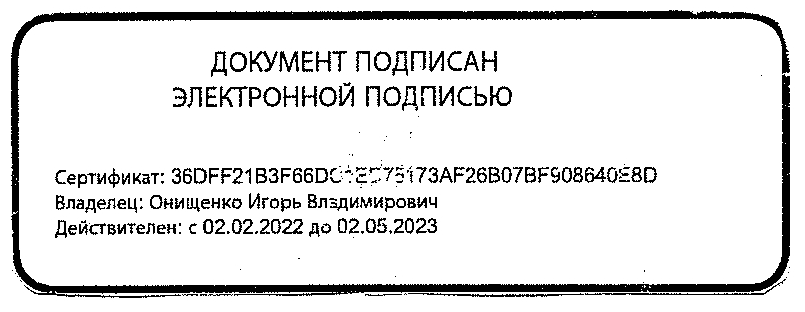 № урокаТема, содержание урокаПримечание1Правописание проверяемых безударных гласных в корне слова.Правописание непроверяемых безударных гласных и согласных в корне слова2Правописание непроизносимых согласных в корне слова.3Разделительные Ъ и Ь знаки.4Текст. Тема текста. Основная мысль текста.5Глагол. Повторение изученного в 1 – 4 классах.Правописание глаголов. ТЬСЯ – ТСЯ в глаголах6Личные окончания глаголов.7НЕ с глаголами.8Имя существительное. Безударные гласные в окончаниях существительных.9Имя прилагательное. Безударные гласные в окончаниях прилагательных.10Местоимение.11 Синтаксис. Пунктуация. Словосочетание. Разбор словосочетания12Предложение. Виды предложений по цели высказывания13Сказуемое. Тире между подлежащим и сказуемым.14Нераспространенные и распространенные предложения.15Второстепенные члены предложения.Дополнение.16Определение.17Обстоятельство.18Однородные члены предложения. Знаки препинания в предложениях с однородными членами.19Предложения с обращениями.20Синтаксический разбор простого предложения.Пунктуационный разбор простого предложенияПростые и сложные предложения.Синтаксический разбор сложного предложения.21Прямая речь. Диалог.22Фонетика. Гласные звуки. Согласные звуки.Согласные твердые и мягкие. Согласные звонкие и глухие. Фонетический разбор слова.23Слово и его лексическое значение. Однозначные и многозначные слова. Прямое и переносное значение слов. Омонимы. Антонимы. Синонимы.24Морфема – наименьшая значимая часть слова.Изменение и образование слов. Окончание. Основа слова.25Приставка. Суффикс.26Морфемный разбор слова.27Чередование звуков. Беглые гласные.28Чередование О-А в корнях РАСТ-РАЩ-РОС.29Чередование О-А в корнях ЛАГ-ЛОЖ.30Правописание гласных и согласных в приставкахБуквы З-С на конце приставок.31Буквы О- Ё после шипящих в корне.32Буквы И-Ы после Ц.33Развитие речи. Работа с текстом.34Развитие речи. Работа с текстом.№ урокаТема, содержание урокаПримечание1Повторение изученного в 5 классеОрфограммы в корнях и окончаниях слов2Словосочетание3Предложение4Части речи5Стили речи6Лексика и фразеология7Фразеологизмы8Словообразование9Р.Р. Описание помещения10Буквы о-а в корнях кос-кас11Буквы о-а в корнях гор-гар12Буквы ы-и после приставок13Приставки пре-при14Соединительные о-е в сложных словах15Сочинение по картине16Имя существительное.17НЕ с существительными18Суффиксы существительных19Гласные о-ё после шипящих20Имя прилагательное21Разряды прилагательных22НЕ с прилагательными23Буквы о-ё после шипящих и ц24Одна и две буквы Н в суффиксах прилагательных25Дефисное и слитное написание сложных прилагательных26Глагол27Наклонения глаголов. Безличные глаголы28Имя числительное. Склонение числительных29Местоимение. Разряды местоимений30Р.Р.Изложение31Повторение изученного32Р.Р. Сочинение-рассуждение33Р.Р. Работа с текстом.34Подготовка к итоговой работе№ занятияТема, содержание урокаПримечание1Повторение изученного в 6 классеСинтаксис. Синтаксический разбор.2Пунктуация. Пунктуационный разор3Лексика и фразеология4Фонетика и орфография5Словообразование и орфография.6Тексты и стили7Морфология и орфография8Причастие как часть речи9Склонение причастий10Причастный оборот11Действительные и страдательные причастия12Одна и две буквы Н в причастиях13НЕ с причастиями14Деепричастие как часть речи15Деепричастный оборот16НЕ с деепричастиями17Деепричастия совершенного и несовершенного вида18Наречие как часть речи19Разряды и степени сравнений наречий20НЕ с наречием. Отрицательные наречия21Одна и две буквы Н в наречиях22Буквы О и Е после шипящих на конце наречий23Буквы О и А на конце наречий24Дефис между частями слова в наречиях25Мягкий знак на конце наречий26Служебные части речи. Предлог27Слитное и раздельное написание предлогов28Союз. Простые и составные союзы.29Сочинительные союзы. Подчинительные союзы30Слитное написание союзов также, тоже, чтобы, зато31Частица. Разряды частиц32Раздельное и дефисное написание частиц33Подготовка к итоговой контрольной работе34Работа над ошибками№ урокаТема, содержание урокаПримечание1Знаки препинания в сложном предложении2Н-НН в суффиксах причастий и прилагательных3НЕ с разными частями речи4Р.Р. Изложение5Словосочетание6Грамматическая основа предложения7Р.Р. Описание памятника культуры8Сказуемое простое и составное9Второстепенные члены предложения10Р.Р. Сочинение. Характеристика человека11Односоставные предложения12Односоставные предложения13Р.Р. Сочинение-рассуждение14Однородные члены предложения15Осложнённые предложения16Р.Р. Изложение с элементами сочинения17Обобщающие слова при однородных членах18Обособленные определения19Обособленные приложения20Обособленные обстоятельства21Уточняющие члены предложения22Р.Р. Сочинение-рассуждение23Обращение24Вводные слова25Вводные слова26Р.Р. Сжатое изложение27Прямая и косвенная речь28Цитата29Р.Р. Изложение30Р.Р.Изложение31Повторение изученного32Р.Р. Сочинение-рассуждение33Р.Р. Работа с текстом.34Подготовка к итоговой работе№ занятияТема, содержание урокаПримечание1Повторение изученного в 8 классеСинтаксис. Синтаксический разбор.2Пунктуация. Пунктуационный разор3Тексты и стили4Словосочетание и предложение5Грамматическая основа предложений6Предложения с обособленными членами7Обращение. Вводные слова8Сложное предложение9Союзные и бессоюзные сложные предложения10Р.Р. Сочинение11Сложносочинённые предложения12Сложносочинённые предложения13Сложносочинённые предложения14Сложносочинённые предложения15Р.Р. Сочинение-описание16Изложение17Изложение18Изложение19Сложноподчинённое предложение20Сложноподчинённое предложение21Сложноподчинённое предложение22Сложноподчинённое предложение23Сложноподчинённое предложение24Изложение25Изложение26Изложение27Бессоюзные сложные предложения28Бессоюзные сложные предложения29Сложные предложения с различными видами связи30Изложение31Изложение32Изложение33Подготовка к итоговой контрольной работе34Работа над ошибками